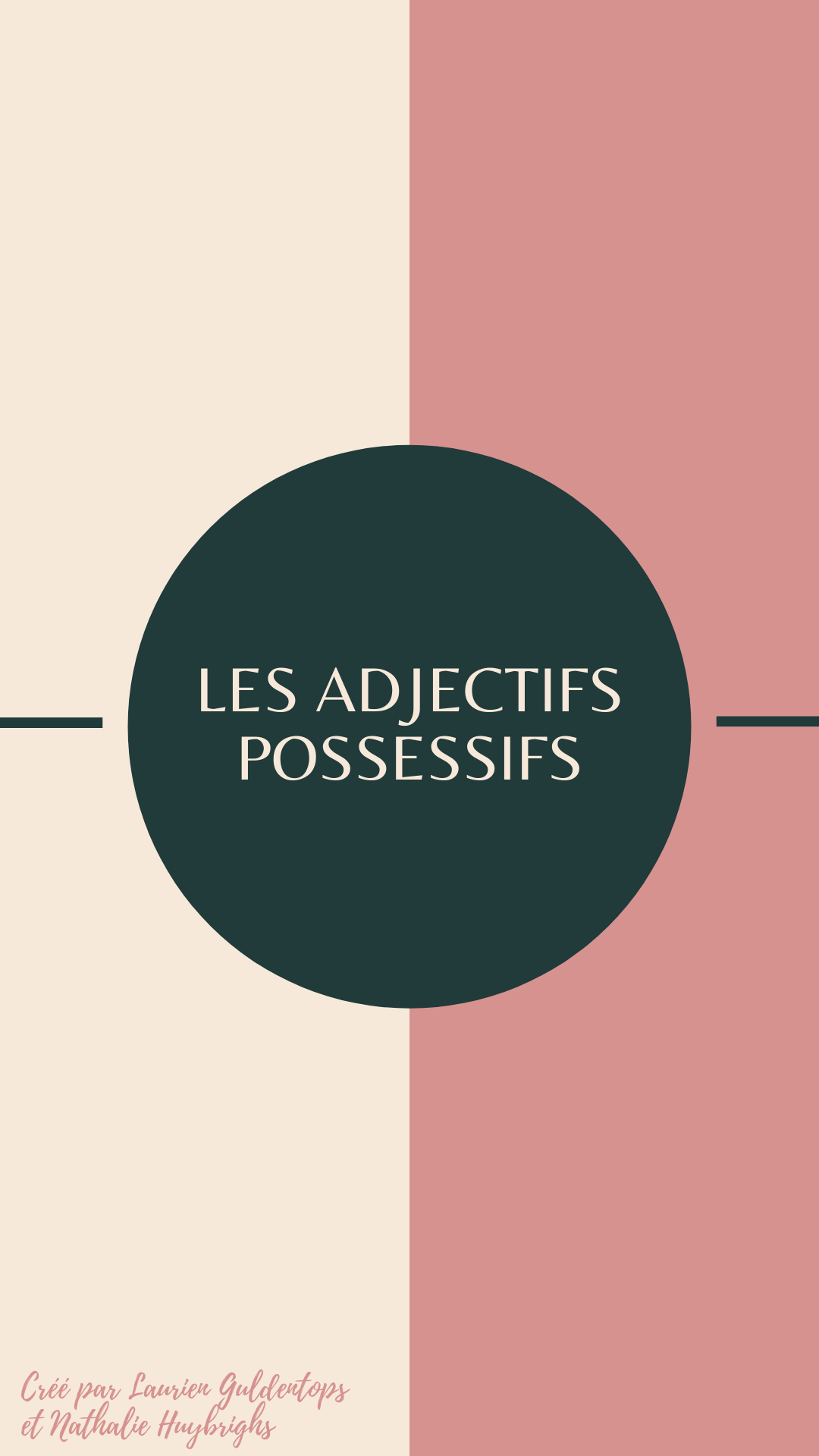 Exercice 1Lisez les annonces et cherchez le titre qui correspond.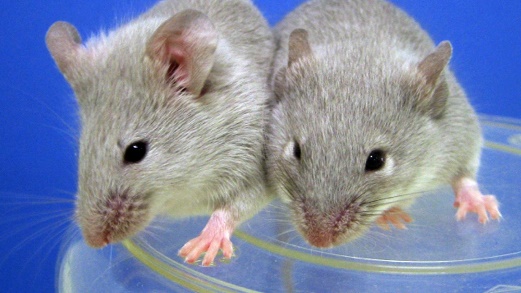 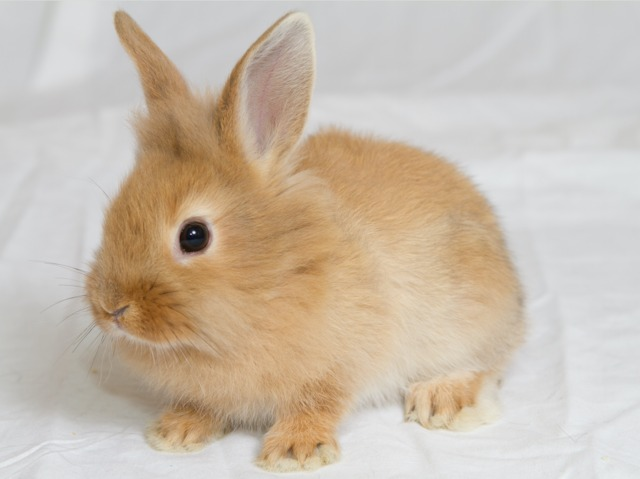 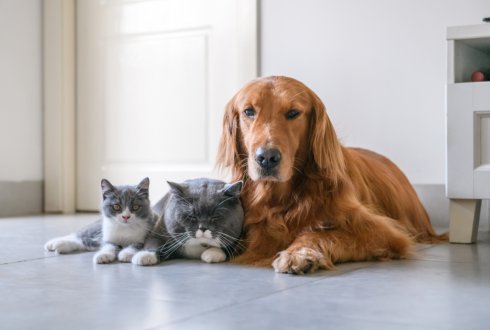 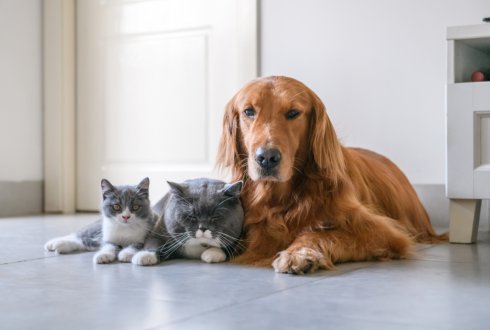 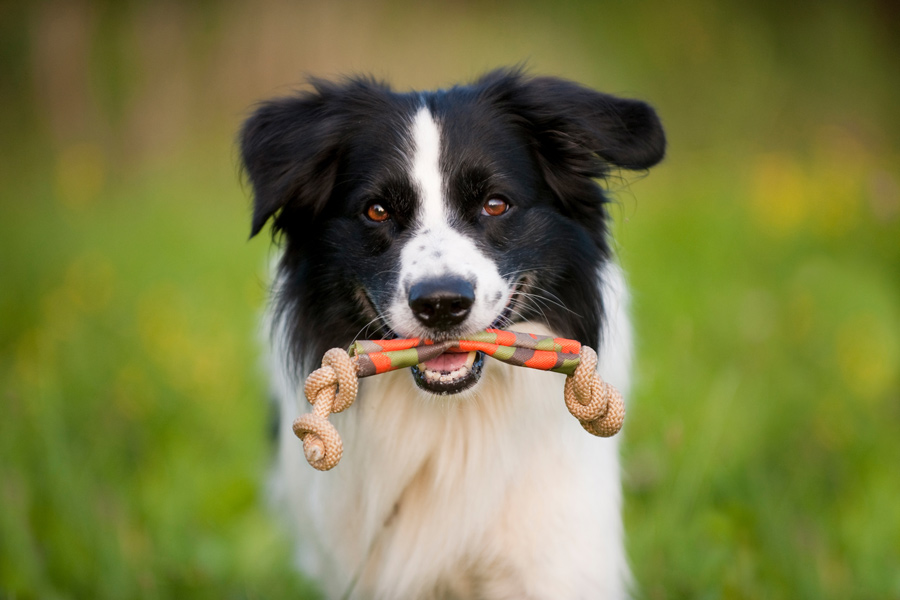 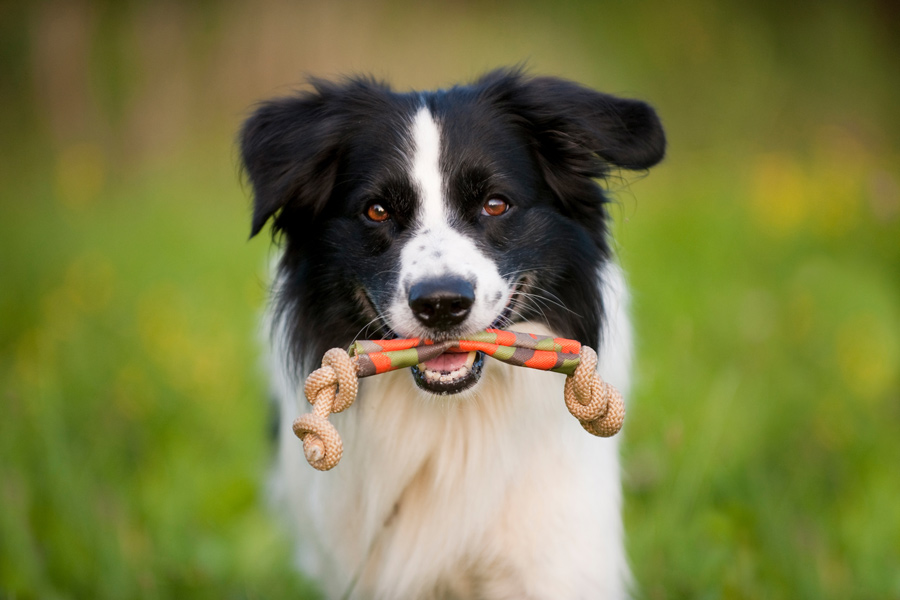 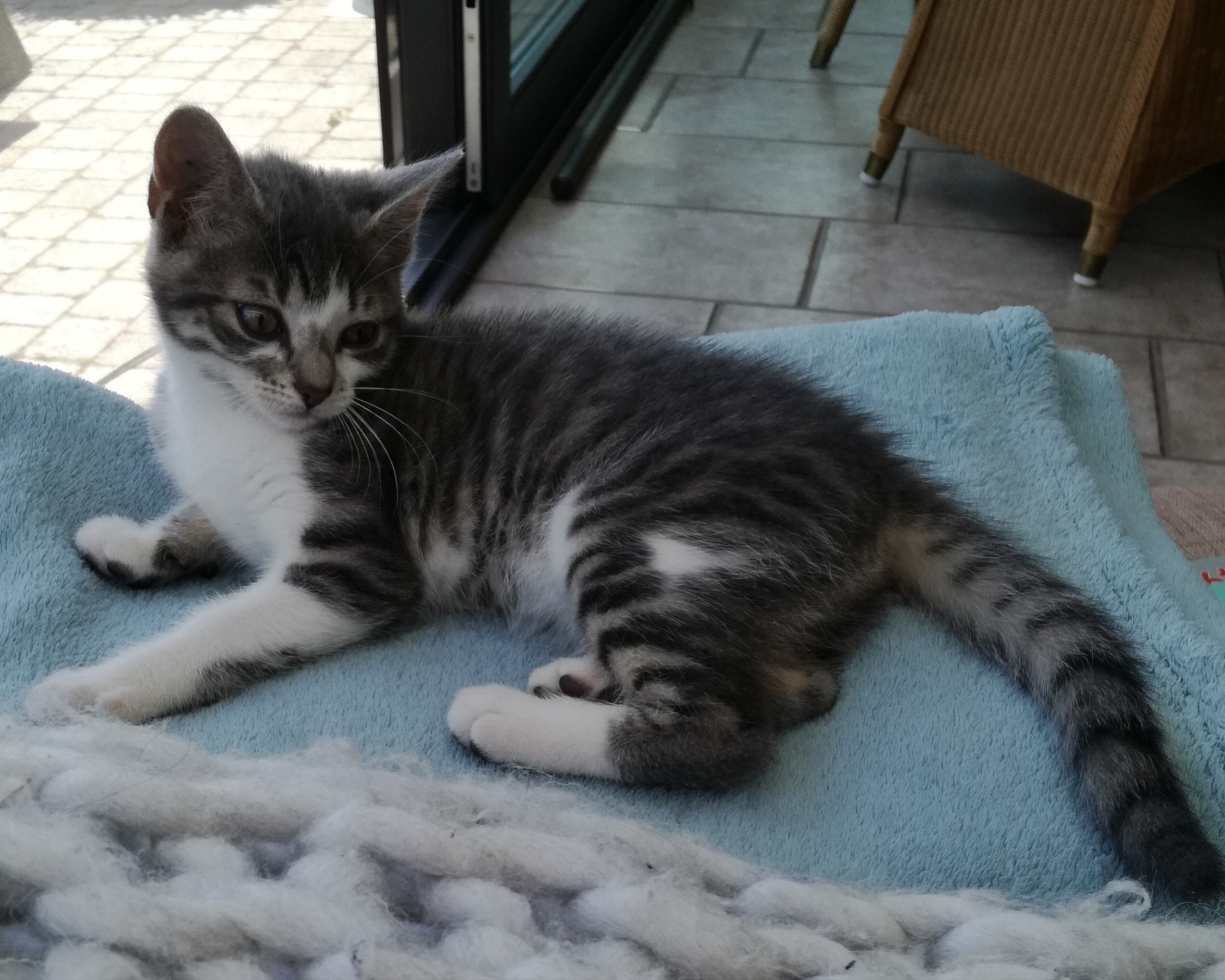 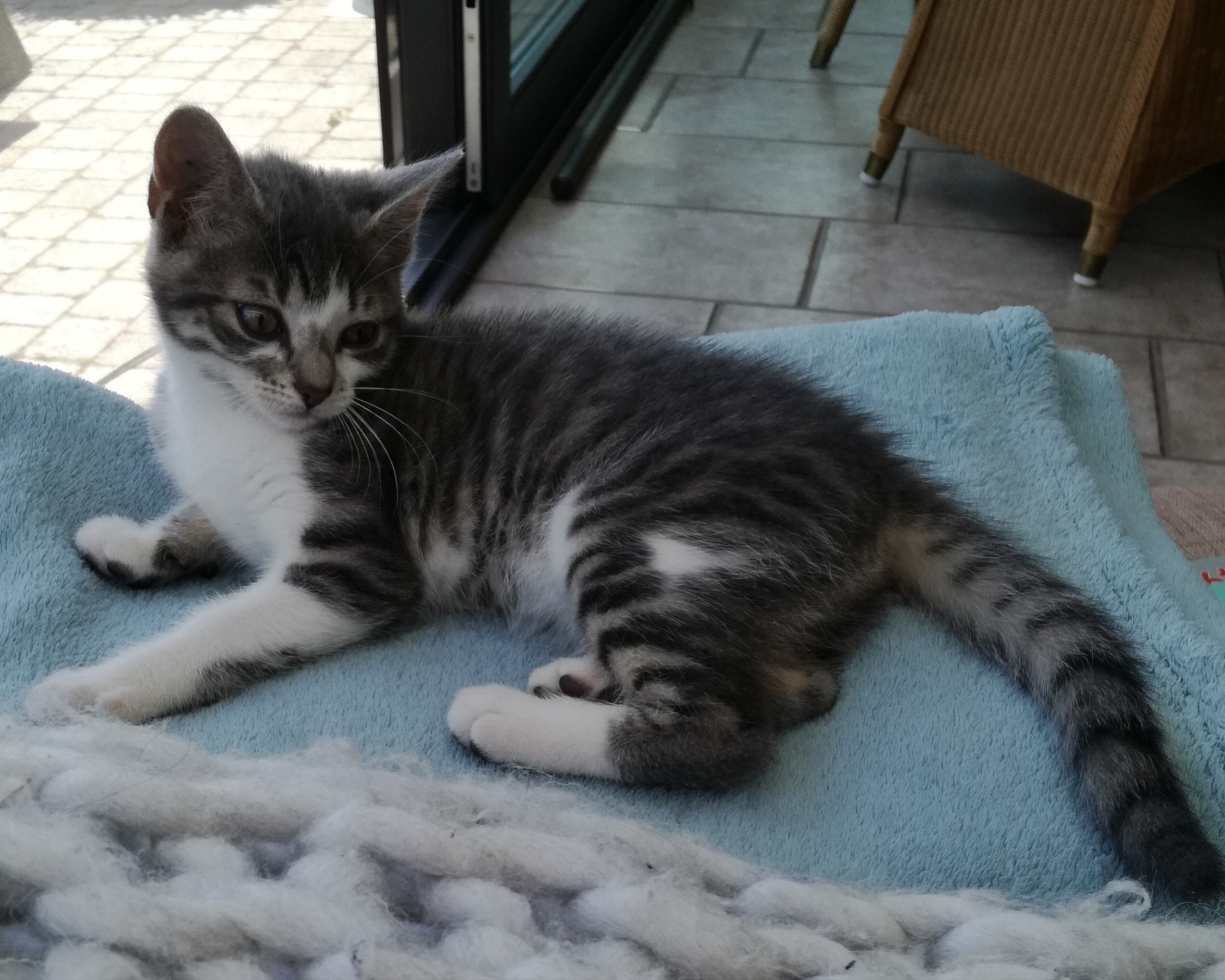 Exercice 2Cherchez la traduction dans le texte de l’exercice 1.Exercice 3Voici un dialogue d’une famille qui part en voyage. Marquez les adjectifs possessifs.Exercice 4Remplissez le cadre. Exercice 5Combinez les phrases en français avec les phrases correspondantes en néerlandais.Exercice 6Remplacez l’article défini par un adjectif possessif.Exercice 7Voici l’arbre généalogique de la famille Dumont. Remplissez les phrases en utilisant des adjectifs possessifs.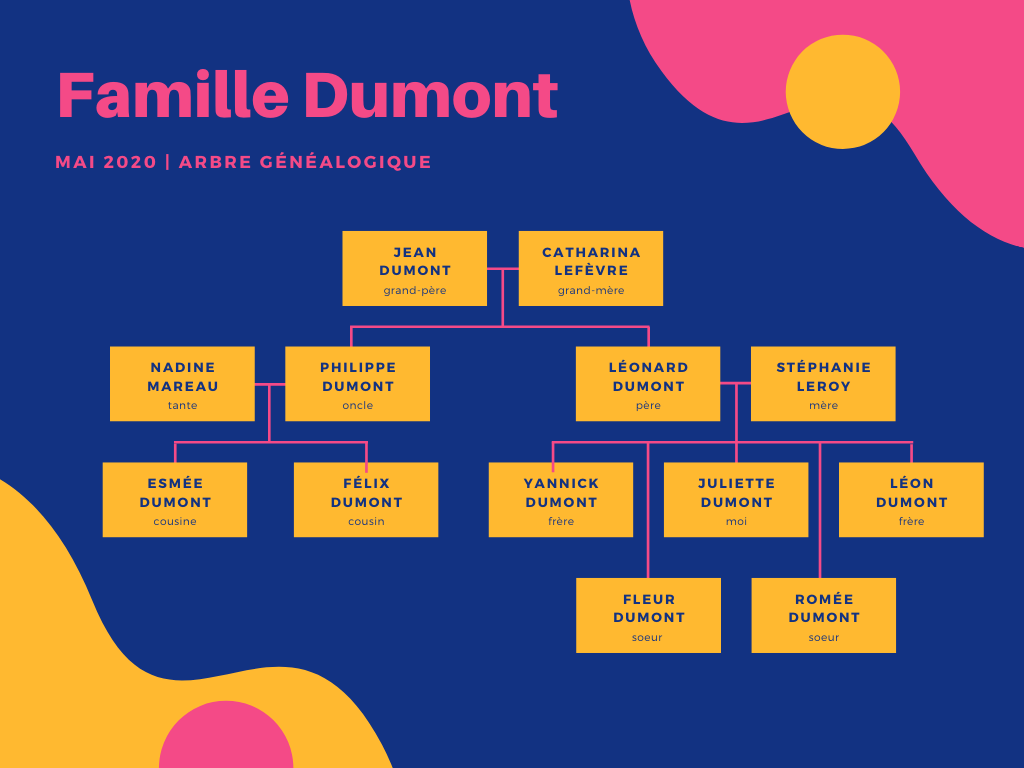 Voici l’arbre généalogique de ma/notre famille. Juliette Dumont est mon nom.Le nom de ma petite sœur est Romée.Les noms de mes deux sœurs sont Fleur et Romée.  J’ai une cousine et un cousin. Le nom de leur mère est Nadine. Ma grand-mère s’appelle Catharina Lefèvre. Elle a déjà 70 ans.Félix a 11 ans. Sa sœur s’appelle Esmée.Mes 2 frères ont 3 sœurs. Leurs sœurs s’appellent Fleur, Julliette et Romée.Exercice 8Transformez d’après le modèle.Exercice 9Complétez, puis formulez les mêmes phrases au pluriel. Faites comme dans le modèle.Exercice 10Complétez par un adjectif possessif.Exercice 11Lisez la fiche descriptive de cette personne, puis complétez les phrases avec un adjectif possessif.Je me présente…Mon nom est Andre Cielo.Ma profession est chauffeur de bus.Mon adresse est 586 rue de la Concorde à Verviers Belgique.Ma maison est petite.Mon numéro de téléphone est le 087688641.Ma fille s’appelle Gabriella et ma femme Maria.Mon pays d’origine est la Colombie.Mes loisirs sont jouer au foot, sortir avec mes copains et danser.Ma date de naissance est le 15 novembre 1992. Et vous ? Présentez-vous de la même manière. Utilisez au moins 8 phrases. Enregistrez votre présentation et envoyez-la au prof.Réponses personnelles des élèves.Cherche garde-chat au mois d’août Nounou, garde-chien toute l’année chez elleGarde vos rongeurs (= knaagdieren) jusqu’au 31 juilletDeux rats cherchent ratsitterJe chouchoute (= verwennen) ton animal chez toi12345CDBEAuw konijnvotre lapinjouw dierentes animaux hun kooien leurs cagesuw hamstersvos hamstersonze vakantienos vacancesmijn passiema passionMadame Mercier : Aude :Madame Mercier :Quentin :Monsieur Mercier :Madame Mercier :Monsieur Mercier :Madame Mercier :Monsieur Mercier :Quentin :Madame Mercier :Quentin :Aude :Madame Mercier :Monsieur Mercier :Aude :Aude, c’est ta valise ?Mais oui, maman, c’est ma valise !Ce sac, c’est à votre père ?Mais non, son sac est là, dans l’entrée, à côté de sa veste et de ses papiers.Je ne trouve pas mon passeport !Mon chéri, ton passeport est sur cette table, là, avec tes clés.Ah oui ! Tu as nos billets ?Oui, mon chéri, nos billets sont dans cette enveloppe.Les enfants, vos affaires sont prêtes ?Maman ! je ne trouve pas mes raquettes de tennis !Et ces raquettes, là… ?Euh…Maman ! Où est mon anorak ?Demandez à votre père… Moi aussi, je dois préparer mes affaires. Aude, ton anorak est avec tes affaires de sport… Regarde !Oups… Merci papa !MASCULINFÉMININPLURIELmijnmonmamesjouwtontateszijn/haarsonsasesMASCULINFÉMININPLURIELons/onzenotrenotrenosjullie/uwvotrevotrevoshunleurleurleursMon oncle habite en Amérique.Nous regardons tes posters.J’aime ta chambre.Elle finit son travail.Il remplit son coffre.Mon chat s’appelle Max.Maman est directrice.Elle part avec ses frères.Ze beëindigt haar werk.Ze vertrekt met haar broers.Mijn oom woont in Amerika.Mijn kat heet Max.Ik hou van je kamer.Mijn mama is directrice.We bekijken je posters.Hij vult zijn koffer.12345678CWEAHDFBmon – ma –   meston – ta –  tesson – sa – sesJe sors avec une copine.Je sors avec ma copine.Je prends des médicaments.Je prends mes médicaments.Je joue un jeu sur un ordinateur.Je joue un jeu sur mon ordinateur.Tu joues avec un chat.Tu joues avec ton chat.Tu regardes des photos.Tu regardes tes photos.Tu soignes une jambe.Tu soignes ta jambe.Il envoie une lettre.Il envoie sa lettre.Elle porte un pantalon.Elle porte son pantalon.Tu invite des enfants?Tu invites ses enfants?Notre – nos Votre – vosLeur – leursJ’aime jouer sur une Playstation.J’aime jouer sur notre Playstation.Tu conduis un bus.Tu conduis notre bus.J’aide des enfants.J’aide nos enfants.Vous faites une présentation.Vous faites votre présentation.Tu aimes des animaux ?Tu aimes vos animaux?J’adore des vieux jeans !J’adore vos vieux jeans ! Il commande un repas.Il commande leur repas.Elle prennent des cahiers.Elle prennent leurs cahiers.Tu aimes une nouvelle coiffure ?Tu aimes leur nouvelle coiffure ?une sœur / mijn  C’est ma sœur.des amies / haar  Ce sont ses amies.un cartable / zijn  C’est son cartable.un VTT / haar  C’est son VTT.des chemises / jouw  Ce sont tes chemises.un docteur / zijn  C’est son docteur.une latte / haar  C’est sa latte.un cahier / mijn  C’est mon cahier.une école / zijn  C’est son école.une caméra / jouw  C’est ta caméra.une auto / mijn  C’est mon auto.un portable / haar  C’est son portable.Tu aimes ma jupe verte ?Elle va téléphoner à leurs parents.Tu aides ta sœur ?Je me lave dans ma douche.Je vais à mon école.Elle regarde à son amie.Vous aimez vos jupes vertes ?Elles vont téléphoner à leurs parents.Vous aidez tes sœurs ?Nous nous lavons dans nos douches.Nous allons à nos écoles.Elles regardent à ses amies. FabienBastienFabienBastienFabienMiekeFabien MiekeFabien Bastien, tu n’as pas vu (mijn) mon t-shirt jaune ?(Jouw) Ton t-shirt jaune ? Il n’est pas dans (jouw) ton armoire ?Non, je vais demander à Magali. Elle est dans (haar) sa chambre.Oui, elle est là avec (haar) sa copine Mieke et (haar) son cousin Lucas. Ils préparent (hun) leur examen de maths et (hun) leurs exercices de néerlandais.Salut ! Mais, qui voilà ! (Mijn) Mon copain Fabien !  Dis, vous n’avez pas…(Jouw) Ton t-shirt ? (Jouw) Ta chemise ?(Jouw) Ton sac à dos ? Les voici.Ouf !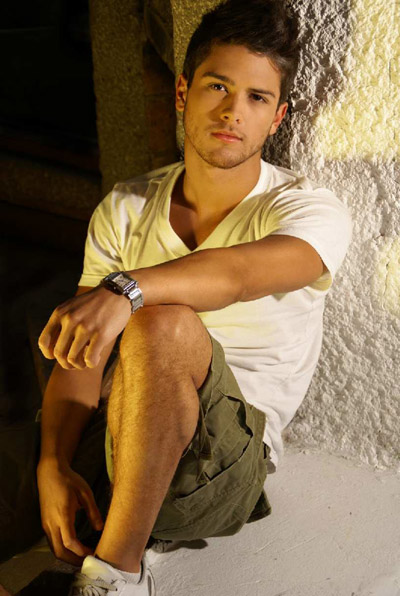 Nom : Andre CieloNationalité :Colombien (Bolívar)Profession :chauffeur de busAdresse :586 rue de la Concorde 4800 Verviers (Belgique)Numéro de téléphone :087688641Loisirs :jouer au foot, sortir avec les copains, danserDate de naissance :15 novembre 1992Enfants :Gabriella 